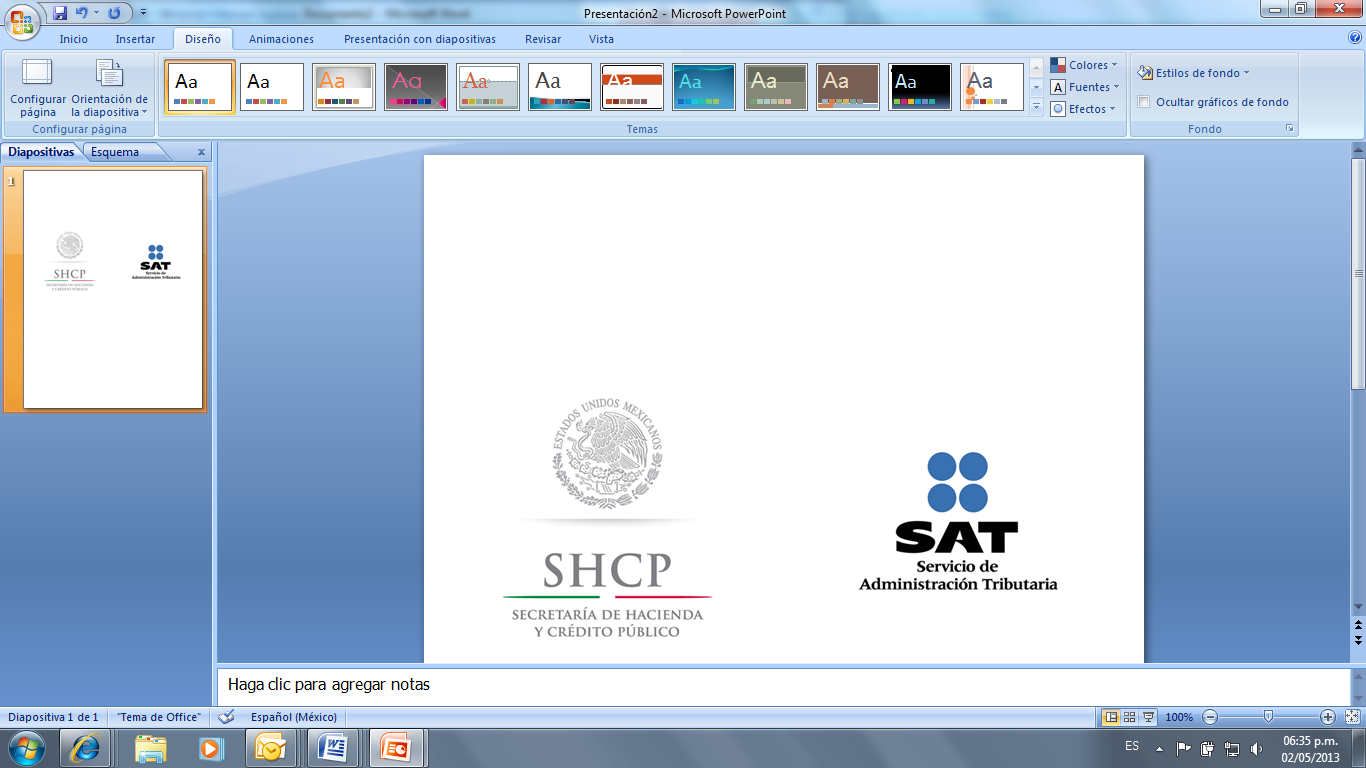 Servicio de Declaraciones y PagosDeclaraciones de Partes RelacionadasGuardado de PDF en archivos de Office Word y Excel 2007 y posterioresVersión: 1Octubre 2017.El guardado de archivos WORD y EXCEL se puede realizar a partir de las versiones de office siguientes de manera natural:  2016, 2013, 2010Haga clic en la pestaña Archivo.Haga clic en Guardar como.
Para ver el cuadro de diálogo Guardar como en Word 2013 y Word 2016, deberá seleccionar una ubicación y una carpeta.En el cuadro Nombre de archivo, escriba un nombre para el archivo si aún no lo ha hecho.En la lista Guardar como tipo, haga clic en PDF (*.pdf). Si desea abrir el archivo en el formato seleccionado después de guardarlo, active la casilla Abrir archivo tras publicación.Si necesita una alta calidad de impresión en el documento, haga clic en Estándar (publicación en línea e impresión).Si el tamaño del archivo es más importante que la calidad de impresión, haga clic en Tamaño mínimo (publicación en línea).Haga clic en Opciones para definir la página que se imprimirá, para indicar si se deben imprimir las marcas y seleccionar las opciones de impresión. Cuando haya terminado, haga clic en Aceptar.Haga clic en Guardar.El formato de documento portátil (PDF)  conserva el formato del documento y habilita el uso compartido de archivos. Cuando un archivo en formato PDF se ve online o se imprime, se conserva el formato deseado. El formato PDF también es útil para los documentos que deban reproducirse mediante métodos de impresión comercial. Muchas agencias y organizaciones aceptan el formato PDF como formato válido y los visores están disponibles en una gran variedad de plataformas aparte de XPS.Para el caso de la versión de office 2007 hay que descargar este complementohttps://www.microsoft.com/es-mx/download/details.aspx?id=71   Instrucciones